ССОУ „Димитрија Чуповски“ – Велес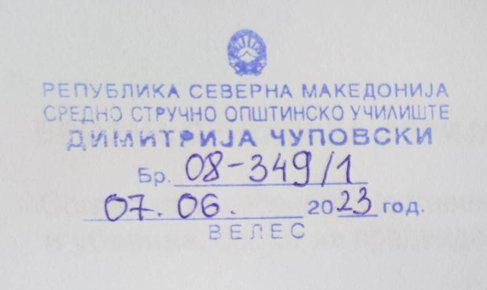 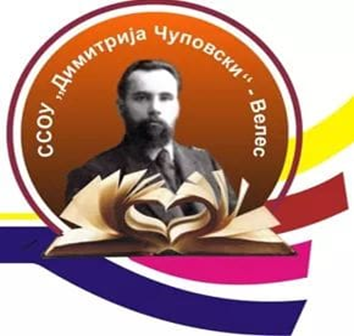 	ПРОГРАМАЗА ФЕРИЈАЛНА ПРАКТИКАI (година)Техничар за козметичка нега и убавина(образовен профил/квалификација)Лични услуги(струка/сектор)Велес, 2020БРОЈ НА ДЕНОВИ ЗА ФЕРИЈАЛНА ПРАКТИКА: Согласно донесениот Наставен план за дадениот образовен профил/квалификација Техничар за козметичка нега и убавина, бројот на предвидени денови за феријална практика е 20 дена.СОДРЖИНИ НА ПРОГРАМАТА ЗА ФЕРИЈАЛНА ПРАКТИКАСостав на работната група:Драгана ЈовановаАлександра БаневаИрена КароваПочеток на примена на програмата:Учебна 2019 /2020 годинаОДОБРЕНА ПРОГРАМА ОД ДИРЕКТОРОТ НА УЧИЛИШТЕТОДиректорот на установата за стручно образование ССОУ“Димитрија Чуповски“ – Велес ја одобри примената на програмата за феријална практика. 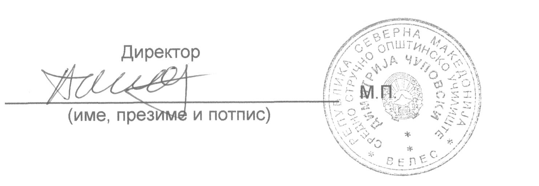 Реден бројТеми/Модуларни единициКонкретни цели/Резултати од учењеЦелите/резултатите од учење што се може да се постигнат кај работодавачот (√)Безбедност и здравје при работаУченикот/ученичката ќе биде способен/а да:Следи правила за соодветно однесување на работно местоУченикот/ученичката да:-го организира работното место;-одржува лична хигиена и хигиена на работното место;-спроведува дезинфекција на работни површини и опрема;-постапува според законските прописи за заштита на здравјепри работа;-познава прописи за задолжително носење на заштитна опрема;-ги познава категориите на опасности;  2.Лична подготовка, подготовка на работно местоУченикот/ученичката ќе биде способен/а да:Прави лична подготовка, подготовка на работното место Ученикот/ученичката да:- изведува подготовка на работното место за третман на лице, тело, раце и нозе;- прави правилен избор на алат, прибор и апарати за работа;- изведува завршни активности во салонот.                            3.Прием и грижа за клиентУченикот/ученичката ќе биде способен/а да:Применува кодекс на однесување и професионална етика во салонот за козметичка нега и убавина- препознава професионален лик на техничар за козметичка нега и убавина;-идентификува работни задачи на техничар за козметичка нега и убавина;- постапува според кодексот  на однесување на техничар  за козметичка нега и убавина во козметичкиот центар за убавина;  - изведува подготовка на клиентот за изведување на третман.        4.Козметичка нега на лице и телоУченикот/ученичката ќе биде способен/а да:Следи фази и техники во  козметичката нега како секојдневна и специјална козметичка нега на лице и тело (раце и нозе) - познава карактеристики на различни типови на кожа;- прави класификација на различни типови на кожа;- изведува определување на типот на кожата;- демонстрира начини на секојдневна нега на кожата на лицето, вратот и на деколтето;- следи техники за специјална нега на кожата на лицето, вратот и на деколтето;- следи постапки на изведување масажа на тело, лице, врат и деколте;- изведува масажни движења и масажа на тело, лице, врат и деколте;- следи постапка на маникир;- следи постапка на педикир;- избира прибор, алат и производи за педикир односно маникир;- прави подготовка на местото, алатот и приборот за маникир и педикир;- изведува подготовка на клиентот за маникир односно педикир.